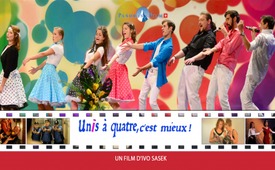 Unis à quatre, c’est mieux !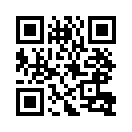 Panorama-Film présente son nouveau film d’Ivo Sasek.

Beaucoup de personnes craignent encore le débordement du mélange des peuples, bien que madame Merckel ait dit : « On va y arriver ! » En fait, ce serait une grande chance pour démontrer quelles forces d’unification sont en nous tous. Lorsque quatre couples différents ont réussi cet exploit, leur unité authentique a concurrencé, sans qu’ils le veuillent, le programme secret de gens politiquement corrects qui sont seuls agréés à faire cette unité.Beaucoup de personnes craignent encore le débordement du mélange des peuples, bien que madame Merckel ait dit : « On va y arriver ! » En fait, ce serait une grande chance pour démontrer quelles forces d’unification sont en nous tous. Lorsque quatre couples différents ont réussi cet exploit, leur unité authentique a concurrencé, sans qu’ils le veuillent, le programme secret de gens politiquement corrects qui sont seuls agréés à faire cette unité.de Ivo SasekSources:.Cela pourrait aussi vous intéresser:#UnisA4 - Série : Unis à 4 - www.kla.tv/UnisA4

#FilmsIvoSasek - d'Ivo Sasek - www.kla.tv/FilmsIvoSasekKla.TV – Des nouvelles alternatives... libres – indépendantes – non censurées...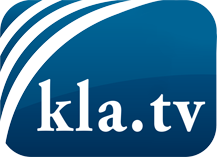 ce que les médias ne devraient pas dissimuler...peu entendu, du peuple pour le peuple...des informations régulières sur www.kla.tv/frÇa vaut la peine de rester avec nous! Vous pouvez vous abonner gratuitement à notre newsletter: www.kla.tv/abo-frAvis de sécurité:Les contre voix sont malheureusement de plus en plus censurées et réprimées. Tant que nous ne nous orientons pas en fonction des intérêts et des idéologies de la système presse, nous devons toujours nous attendre à ce que des prétextes soient recherchés pour bloquer ou supprimer Kla.TV.Alors mettez-vous dès aujourd’hui en réseau en dehors d’internet!
Cliquez ici: www.kla.tv/vernetzung&lang=frLicence:    Licence Creative Commons avec attribution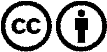 Il est permis de diffuser et d’utiliser notre matériel avec l’attribution! Toutefois, le matériel ne peut pas être utilisé hors contexte.
Cependant pour les institutions financées avec la redevance audio-visuelle, ceci n’est autorisé qu’avec notre accord. Des infractions peuvent entraîner des poursuites.